目	录第一部分 单位概况一、主要职能二、单位机构设置及预算单位构成情况三、2024年度单位主要工作任务及目标第二部分 2024年度单位预算表一、收支总表二、收入总表三、支出总表四、财政拨款收支总表五、财政拨款支出表（功能科目）六、财政拨款基本支出表（经济科目）七、一般公共预算支出表八、一般公共预算基本支出表九、一般公共预算“三公”经费、会议费、培训费支出表十、政府性基金预算支出表十一、国有资本经营预算支出预算表十二、一般公共预算机关运行经费支出预算表十三、政府采购支出表第三部分 2024年度单位预算情况说明第四部分 名词解释第一部分单位概况一、主要职能为政府经营好城市土地资产，为城市建设和国企改革筹措资金。盘活存量土地，对需调整的土地适时收购，做好储备土地的前期准备等服务性工作，经营、管理政府依法收回土地，多渠道、多途径筹措资金，做好对土地收购、储备、开发资金的测算平衡综合统计工作。二、单位机构设置及预算单位构成情况根据单位职责分工，本单位内设机构包括：综合处、储备管理处、发展经营处、前期开发处、财务资金处。本单位无下属单位。三、2024年度单位主要工作任务及目标（一）强化管理机制，积极拓展土地储备资源一是加强统一管理，强化市级统筹，构建由市土地储备中心牵头、各县区土地储备中心为支撑，统一平台、分工合作的新模式，完善土地储备功能，全面加强国有土地资产统筹管理，充分利用土地储备机构的联席会议制度，协调解决土地储备、清地、招商、出让等方面的问题；二是深挖潜力资源，积极推动跨区收储；三是加强储备地块管理。对于依据26号文下放梁溪区的经营性地块，探索日常管理新模式，明确管理责任主体；对于未下放的非经营性地块，加强对接，尽快明确地块利用方式，激发资产活力。（二）聚焦保障发展，扎实做好地块前期开发工作一是优化清地计划，依托清地库，明晰清地任务，形成清地与出让的良性互动；二是精准攻坚优地，根据各区去化周期，优先选择区位条件好、价值高、拆迁接近收尾的地块，进行强攻，定期督查上报清地情况；三是加强地块开发工作，有序开展管线迁改、绿化迁移、文物调查等工作，落实“地上净、地下净、权属净”的供地要求，协调推进配套工程建设，进一步梳理前期开发工作流程，明确职责分工，推动规范化管理。（三）积极适应形势，全力做好地块出让前期工作一是提前谋划出让工作，统筹做好2024年度住宅用地出让计划的编制工作，合理排定2024年度经营性用地出让目标任务，配合市局及时做好房地产市场监测分析；二是优化土地招商渠道，完善房企招商“正面清单”动态更新机制，招商网络进一步延链强链，强化市、区、地方国企三级联动，协同开展土地招商活动，建立客户维护机制；三是深化市场分析研判。（四）强化预算管理，提升土地储备资金管理水平一是加强土地储备项目收支预决算管理；二是积极配合各项审计检查，进一步规范土地储备资金核算；三是加强财务管理，推进财务业务深度融合。（五）夯实基础工作，全面提升规范化管理水平一是推进建章立制，补齐制度短板，强化制度执行的刚性化、常态化，推动形成系统完备、科学规范、运行有效的中心制度体系；二是开展督查督办，强化制度刚性执行，促进上级决策部署和各项重点工作的落实；三是加强档案管理。（六）突出党建引领，持续深化能力作风建设一是巩固主题教育成果；二是深化能力作风建设；三是推进深度融合发展；四是增强廉洁自律意识。第二部分2024年度无锡市土地储备中心单位预算表注：本单位无国有资本经营预算支出，故本表无数据。注：1.“机关运行经费”指行政单位（含参照公务员法管理的事业单位）使用一般公共预算安排的基本支出中的日常公用经费支出，包括办公及印刷费、邮电费、差旅费、会议费、福利费、日常维修费、专用材料及一般设备购置费、办公用房水电费、办公用房取暖费、办公用房物业管理费、公务用车运行维护费及其他费用等。注：本单位无政府采购支出，故本表无数据。第三部分2024年度单位预算情况说明一、收支预算总体情况说明无锡市土地储备中心2024年度收入、支出预算总计763.56万元，与上年相比收、支预算总计各减少879.17万元，减少53.52%。其中：（一）收入预算总计763.56万元。包括：1．本年收入合计763.56万元。（1）一般公共预算拨款收入723.3万元，与上年相比减少19.43万元，减少2.62%。主要原因是人员调整。（2）政府性基金预算拨款收入40.26万元，与上年相比减少859.74万元，减少95.53%。主要原因是储备地块周边道路建设项目已完成工程决算，只需支付工程尾款，资金需求量减少。（3）国有资本经营预算拨款收入0万元，与上年预算数相同。（4）财政专户管理资金收入0万元，与上年预算数相同。（5）事业收入0万元，与上年预算数相同。（6）事业单位经营收入0万元，与上年预算数相同。（7）上级补助收入0万元，与上年预算数相同。（8）附属单位上缴收入0万元，与上年预算数相同。（9）其他收入0万元，与上年预算数相同。2．上年结转结余为0万元。与上年预算数相同。（二）支出预算总计763.56万元。包括：1．本年支出合计763.56万元。（1）社会保障和就业支出（类）支出73.45万元，主要用于单位职工基本养老保险缴费支出和职业年金缴费支出。与上年相比减少5.33万元，减少6.77%。主要原因是人员调整，单位缴费基数调减。（2）卫生健康支出（类）支出23.8万元，主要用于单位职工医疗保险缴费支出。与上年相比减少1.37万元，减少5.44%。主要原因是人员调整，单位缴费基数调减。（3）城乡社区支出（类）支出40.26万元，主要用于储备地块周边道路建设。与上年相比减少859.74万元，减少95.53%。主要原因是储备地块周边道路建设项目已完成工程决算，只需支付工程尾款，资金需求量减少。（4）自然资源海洋气象等支出（类）支出386.3万元，主要用于职工工资福利支出、办公费、工会经费、福利费、退休人员费用支出。与上年相比减少101.82万元，减少20.86%。主要原因是上年预算数包含日常地块储备工作经费，2024年日常地块储备工作经费103.25万元在“粮油物资储备支出”（类）体现。（5）住房保障支出（类）支出136.5万元，主要用于职工住房公积金、提租补贴、购房补贴支出。与上年相比减少14.16万元，减少9.4%。主要原因是人员调整，单位缴费基数调减。（6）粮油物资储备支出（类）支出103.25万元，主要用于日常地块储备工作经费。与上年相比增加103.25万元（去年预算数为0万元，无法计算增减比率）。主要原因是2023年日常地块储备工作经费在“自然资源海洋气象等支出”体现。2．年终结转结余为0万元。二、收入预算情况说明无锡市土地储备中心2024年收入预算合计763.56万元，包括本年收入763.56万元，上年结转结余0万元。其中：本年一般公共预算收入723.3万元，占94.73%；本年政府性基金预算收入40.26万元，占5.27%；本年国有资本经营预算收入0万元，占0%；本年财政专户管理资金0万元，占0%；本年事业收入0万元，占0%；本年事业单位经营收入0万元，占0%；本年上级补助收入0万元，占0%；本年附属单位上缴收入0万元，占0%；本年其他收入0万元，占0%；上年结转结余的一般公共预算收入0万元，占0%；上年结转结余的政府性基金预算收入0万元，占0%；上年结转结余的国有资本经营预算收入0万元，占0%；上年结转结余的财政专户管理资金0万元，占0%；上年结转结余的单位资金0万元，占0%。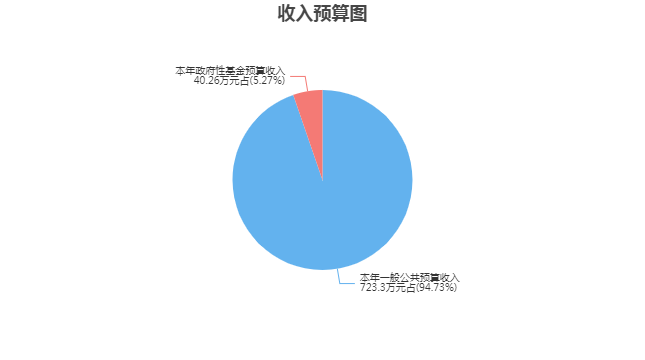 三、支出预算情况说明无锡市土地储备中心2024年支出预算合计763.56万元，其中：基本支出620.05万元，占81.21%；项目支出143.51万元，占18.79%；事业单位经营支出0万元，占0%；上缴上级支出0万元，占0%；对附属单位补助支出0万元，占0%。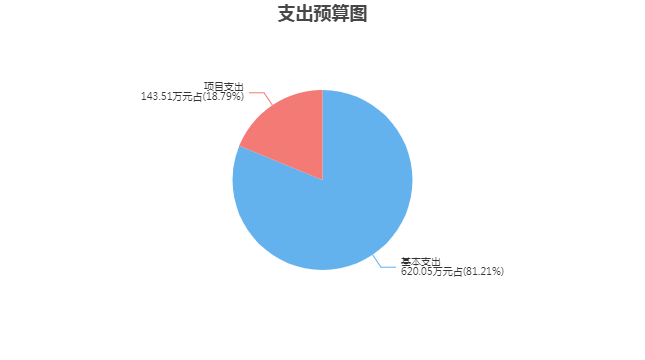 四、财政拨款收支预算总体情况说明无锡市土地储备中心2024年度财政拨款收、支总预算763.56万元。与上年相比，财政拨款收、支总计各减少879.17万元，减少53.52%。主要原因是储备地块周边道路建设项目已完成工程决算，只需支付工程尾款，资金需求量减少。五、财政拨款支出预算情况说明无锡市土地储备中心2024年财政拨款预算支出763.56万元，占本年支出合计的100%。与上年相比，财政拨款支出减少879.17万元，减少53.52%。主要原因是储备地块周边道路建设项目已完成工程决算，只需支付工程尾款，资金需求量减少。其中：（一）社会保障和就业支出（类）1.行政事业单位养老支出（款）机关事业单位基本养老保险缴费支出（项）支出48.97万元，与上年相比减少3.55万元，减少6.76%。主要原因是人员调整，单位缴费基数调减。2.行政事业单位养老支出（款）机关事业单位职业年金缴费支出（项）支出24.48万元，与上年相比减少1.78万元，减少6.78%。主要原因是人员调整，单位缴费基数调减。（二）卫生健康支出（类）行政事业单位医疗（款）行政单位医疗（项）支出23.8万元，与上年相比减少1.37万元，减少5.44%。主要原因是人员调整，单位缴费基数调减。（三）城乡社区支出（类）国有土地使用权出让收入安排的支出（款）土地开发支出（项）支出40.26万元，与上年相比减少859.74万元，减少95.53%。主要原因是储备地块周边道路建设项目已完成工程决算，只需支付工程尾款，资金需求量减少。（四）自然资源海洋气象等支出（类）自然资源事务（款）行政运行（项）支出386.3万元，与上年相比减少101.82万元，减少20.86%。主要原因是上年预算数包含日常地块储备工作经费，2024年日常地块储备工作经费103.25万元在“粮油物资储备支出”（类）体现。（五）住房保障支出（类）1.住房改革支出（款）住房公积金（项）支出43.11万元，与上年相比减少4.47万元，减少9.39%。主要原因是人员调整，单位缴费基数调减。2.住房改革支出（款）提租补贴（项）支出38.62万元，与上年相比减少18.73万元，减少32.66%。主要原因是人员调整，单位缴费基数调减。3.住房改革支出（款）购房补贴（项）支出54.77万元，与上年相比增加9.04万元，增长19.77%。主要原因是需缴纳购房补贴的人员增加，单位缴费基数调增。（六）粮油物资储备支出（类）粮油物资事务（款）行政运行（项）支出103.25万元，与上年相比增加103.25万元（去年预算数为0万元，无法计算增减比率）。主要原因是该支出为2024年日常地块储备工作经费，2023年该项经费在“自然资源海洋气象等支出”体现。六、财政拨款基本支出预算情况说明无锡市土地储备中心2024年度财政拨款基本支出预算620.05万元，其中：（一）人员经费578.57万元。主要包括：基本工资、津贴补贴、奖金、机关事业单位基本养老保险缴费、职业年金缴费、职工基本医疗保险缴费、其他社会保障缴费、住房公积金、医疗费、退休费。（二）公用经费41.48万元。主要包括：办公费、会议费、工会经费、福利费、其他交通费用、其他商品和服务支出。七、一般公共预算支出预算情况说明无锡市土地储备中心2024年一般公共预算财政拨款支出预算723.3万元，与上年相比减少19.43万元，减少2.62%。主要原因是人员调整、工资福利支出等调整。八、一般公共预算基本支出预算情况说明无锡市土地储备中心2024年度一般公共预算财政拨款基本支出预算620.05万元，其中：（一）人员经费578.57万元。主要包括：基本工资、津贴补贴、奖金、机关事业单位基本养老保险缴费、职业年金缴费、职工基本医疗保险缴费、其他社会保障缴费、住房公积金、医疗费、退休费。（二）公用经费41.48万元。主要包括：办公费、会议费、工会经费、福利费、其他交通费用、其他商品和服务支出。九、一般公共预算“三公”经费、会议费、培训费支出预算情况说明无锡市土地储备中心2024年度一般公共预算拨款安排的“三公”经费支出预算0万元，与上年预算数相同。其中，因公出国（境）费支出0万元，占“三公”经费的0%；公务用车购置及运行维护费支出0万元，占“三公”经费的0%；公务接待费支出0万元，占“三公”经费的0%。具体情况如下：1．因公出国（境）费预算支出0万元，与上年预算数相同。2．公务用车购置及运行维护费预算支出0万元。其中：（1）公务用车购置预算支出0万元，与上年预算数相同。（2）公务用车运行维护费预算支出0万元，与上年预算数相同。3．公务接待费预算支出0万元，与上年预算数相同。无锡市土地储备中心2024年度一般公共预算拨款安排的会议费预算支出0.56万元，与上年预算数相同。无锡市土地储备中心2024年度一般公共预算拨款安排的培训费预算支出0万元，与上年预算数相同。十、政府性基金支出预算情况说明无锡市土地储备中心2024年政府性基金支出预算支出40.26万元。与上年相比减少859.74万元，减少95.53%。主要原因是储备地块周边道路建设项目已完成工程决算，只需支付工程尾款，资金需求量减少。其中：城乡社区支出（类）国有土地使用权出让收入安排的支出（款）土地开发支出（项）支出40.26万元，主要是用于储备地块周边道路建设。十一、国有资本经营预算支出预算情况说明无锡市土地储备中心2024年国有资本经营预算支出0万元。与上年预算数相同。十二、一般公共预算机关运行经费支出预算情况说明2024年本单位一般公共预算机关运行经费预算支出41.48万元，与上年相比减少0.73万元，减少1.73%。主要原因是人员调整，工会经费、党员活动经费减少。十三、政府采购支出预算情况说明2024年度政府采购支出预算总额0万元，其中：拟采购货物支出0万元、拟采购工程支出0万元、拟采购服务支出0万元。十四、国有资产占用情况说明本单位共有车辆0辆，其中，副部（省）级及以上领导用车0辆、主要领导干部用车0辆、机要通信用车0辆、应急保障用车0辆、执法执勤用车0辆、特种专业技术用车0辆、离退休干部用车0辆，其他用车0辆；单价50万元（含）以上的通用设备0台（套），单价100万元（含）以上的专用设备0台（套）。十五、预算绩效目标设置情况说明2024年度，本单位整体支出纳入绩效目标管理，涉及财政性资金763.56万元；本单位共2个项目纳入绩效目标管理，涉及财政性资金合计143.51万元，占财政性资金(人员类和运转类中的公用经费项目支出除外)总额的比例为100%。第四部分 名词解释一、财政拨款：单位从同级财政部门取得的各类财政拨款，包括一般公共预算拨款、政府性基金预算拨款、国有资本经营预算拨款。二、财政专户管理资金：缴入财政专户、实行专项管理的高中以上学费、住宿费、高校委托培养费、函大、电大、夜大及短训班培训费等教育收费。三、单位资金：除财政拨款收入和财政专户管理资金以外的收入，包括事业收入（不含教育收费）、上级补助收入、附属单位上缴收入、事业单位经营收入及其他收入（包含债务收入、投资收益等）。四、基本支出：指为保障机构正常运转、完成工作任务而发生的人员支出和公用支出。五、项目支出：指在基本支出之外为完成特定工作任务和事业发展目标所发生的支出。六、“三公”经费：指部门用一般公共预算财政拨款安排的因公出国（境）费、公务用车购置及运行维护费和公务接待费。其中，因公出国（境）费反映单位公务出国（境）的住宿费、旅费、伙食补助费、杂费、培训费等支出；公务用车购置及运行维护费反映单位公务用车购置费、燃料费、维修费、过路过桥费、保险费、安全奖励费用等支出；公务接待费反映单位按规定开支的各类公务接待（含外宾接待）支出。七、机关运行经费：指行政单位（含参照公务员法管理的事业单位）使用一般公共预算安排的基本支出中的日常公用经费支出，包括办公及印刷费、邮电费、差旅费、会议费、福利费、日常维修费、专用材料及一般设备购置费、办公用房水电费、办公用房取暖费、办公用房物业管理费、公务用车运行维护费及其他费用等。八、社会保障和就业支出(类)行政事业单位养老支出(款)机关事业单位基本养老保险缴费支出(项)：反映机关事业单位实施养老保险制度由单位缴纳的基本养老保险费支出。九、社会保障和就业支出(类)行政事业单位养老支出(款)机关事业单位职业年金缴费支出(项)：反映机关事业单位实施养老保险制度由单位实际缴纳的职业年金支出。(含职业年金补记支出。）十、卫生健康支出(类)行政事业单位医疗(款)行政单位医疗(项)：反映财政部门安排的行政单位（包括实行公务员管理的事业单位，下同）基本医疗保险缴费经费，未参加医疗保险的行政单位的公费医疗经费，按国家规定享受离休人员、红军老战士待遇人员的医疗经费。十一、城乡社区支出(类)国有土地使用权出让收入安排的支出(款)土地开发支出(项)：反映新疆生产建设兵团和地方政府用于前期土地开发性支出以及与前期土地开发相关的费用等支出。十二、自然资源海洋气象等支出(类)自然资源事务(款)行政运行(项)：反映行政单位（包括实行公务员管理的事业单位）的基本支出。十三、住房保障支出(类)住房改革支出(款)住房公积金(项)：反映行政事业单位按人力资源和社会保障部、财政部规定的基本工资和津贴补贴以及规定比例为职工缴纳的住房公积金。十四、住房保障支出(类)住房改革支出(款)提租补贴(项)：反映按房改政策规定的标准，行政事业单位向职工（含离退休人员）发放的租金补贴。十五、住房保障支出(类)住房改革支出(款)购房补贴(项)：反映按房改政策规定，行政事业单位向符合条件职工（含离退休人员）、军队(含武警)向转役复员离退休人员发放的用于购买住房的补贴。十六、粮油物资储备支出(类)粮油物资事务(款)行政运行(项)：反映行政单位（包括实行公务员管理的事业单位）的基本支出。2024年度
无锡市土地储备中心
单位预算公开公开01表公开01表公开01表公开01表公开01表收支总表收支总表收支总表收支总表收支总表单位：无锡市土地储备中心单位：无锡市土地储备中心单位：无锡市土地储备中心单位：万元单位：万元收入收入支出支出支出项目预算数项目项目预算数一、一般公共预算拨款收入723.30一、一般公共服务支出一、一般公共服务支出二、政府性基金预算拨款收入40.26二、外交支出二、外交支出三、国有资本经营预算拨款收入三、国防支出三、国防支出四、财政专户管理资金收入四、公共安全支出四、公共安全支出五、事业收入五、教育支出五、教育支出六、事业单位经营收入六、科学技术支出六、科学技术支出七、上级补助收入七、文化旅游体育与传媒支出七、文化旅游体育与传媒支出八、附属单位上缴收入八、社会保障和就业支出八、社会保障和就业支出73.45九、其他收入九、社会保险基金支出九、社会保险基金支出十、卫生健康支出十、卫生健康支出23.80十一、节能环保支出十一、节能环保支出十二、城乡社区支出十二、城乡社区支出40.26十三、农林水支出十三、农林水支出十四、交通运输支出十四、交通运输支出十五、资源勘探工业信息等支出十五、资源勘探工业信息等支出十六、商业服务业等支出十六、商业服务业等支出十七、金融支出十七、金融支出十八、援助其他地区支出 十八、援助其他地区支出 十九、自然资源海洋气象等支出十九、自然资源海洋气象等支出386.30二十、住房保障支出二十、住房保障支出136.50二十一、粮油物资储备支出二十一、粮油物资储备支出103.25二十二、国有资本经营预算支出二十二、国有资本经营预算支出二十三、灾害防治及应急管理支出二十三、灾害防治及应急管理支出二十四、预备费二十四、预备费二十五、其他支出二十五、其他支出二十六、转移性支出二十六、转移性支出二十七、债务还本支出二十七、债务还本支出二十八、债务付息支出二十八、债务付息支出二十九、债务发行费用支出二十九、债务发行费用支出三十、抗疫特别国债安排的支出三十、抗疫特别国债安排的支出本年收入合计763.56本年支出合计本年支出合计763.56上年结转结余年终结转结余年终结转结余收入总计763.56支出总计支出总计763.56公开02表公开02表公开02表公开02表公开02表公开02表公开02表公开02表公开02表公开02表公开02表公开02表公开02表公开02表公开02表公开02表公开02表公开02表公开02表收入总表收入总表收入总表收入总表收入总表收入总表收入总表收入总表收入总表收入总表收入总表收入总表收入总表收入总表收入总表收入总表收入总表收入总表收入总表单位：无锡市土地储备中心单位：无锡市土地储备中心单位：无锡市土地储备中心单位：无锡市土地储备中心单位：无锡市土地储备中心单位：无锡市土地储备中心单位：无锡市土地储备中心单位：无锡市土地储备中心单位：无锡市土地储备中心单位：无锡市土地储备中心单位：无锡市土地储备中心单位：无锡市土地储备中心单位：无锡市土地储备中心单位：万元单位：万元单位：万元单位：万元单位：万元单位：万元单位代码单位名称合计本年收入本年收入本年收入本年收入本年收入本年收入本年收入本年收入本年收入本年收入上年结转结余上年结转结余上年结转结余上年结转结余上年结转结余上年结转结余单位代码单位名称合计小计一般公共预算政府性基金预算国有资本经营预算财政专户管理资金事业收入事业单位经营收入上级补助收入附属单位上缴收入其他收入小计一般公共预算政府性基金预算国有资本经营预算财政专户管理资金单位资金合计合计763.56763.56723.3040.26  362003无锡市土地储备中心763.56763.56723.3040.26公开03表公开03表公开03表公开03表公开03表公开03表公开03表公开03表支出总表支出总表支出总表支出总表支出总表支出总表支出总表支出总表单位：无锡市土地储备中心单位：无锡市土地储备中心单位：无锡市土地储备中心单位：无锡市土地储备中心单位：无锡市土地储备中心单位：无锡市土地储备中心单位：万元单位：万元科目编码科目名称合计基本支出项目支出事业单位经营支出上缴上级支出对附属单位补助支出合计合计763.56620.05143.51208社会保障和就业支出73.4573.45  20805行政事业单位养老支出73.4573.45    2080505机关事业单位基本养老保险缴费支出48.9748.97    2080506机关事业单位职业年金缴费支出24.4824.48210卫生健康支出23.8023.80  21011行政事业单位医疗23.8023.80    2101101行政单位医疗23.8023.80212城乡社区支出40.2640.26  21208国有土地使用权出让收入安排的支出40.2640.26    2120802土地开发支出40.2640.26220自然资源海洋气象等支出386.30386.30  22001自然资源事务386.30386.30    2200101行政运行386.30386.30221住房保障支出136.50136.50  22102住房改革支出136.50136.50    2210201住房公积金43.1143.11    2210202提租补贴38.6238.62    2210203购房补贴54.7754.77222粮油物资储备支出103.25103.25  22201粮油物资事务103.25103.25    2220101行政运行103.25103.25公开04表公开04表公开04表公开04表财政拨款收支总表财政拨款收支总表财政拨款收支总表财政拨款收支总表单位：无锡市土地储备中心单位：无锡市土地储备中心单位：无锡市土地储备中心单位：万元收	入收	入支	出支	出项	目预算数项目预算数一、本年收入763.56一、本年支出763.56（一）一般公共预算拨款723.30（一）一般公共服务支出（二）政府性基金预算拨款40.26（二）外交支出（三）国有资本经营预算拨款（三）国防支出二、上年结转（四）公共安全支出（一）一般公共预算拨款（五）教育支出（二）政府性基金预算拨款（六）科学技术支出（三）国有资本经营预算拨款（七）文化旅游体育与传媒支出（八）社会保障和就业支出73.45（九）社会保险基金支出（十）卫生健康支出23.80（十一）节能环保支出（十二）城乡社区支出40.26（十三）农林水支出（十四）交通运输支出（十五）资源勘探工业信息等支出（十六）商业服务业等支出（十七）金融支出（十八）援助其他地区支出 （十九）自然资源海洋气象等支出386.30（二十）住房保障支出136.50（二十一）粮油物资储备支出103.25（二十二）国有资本经营预算支出（二十三）灾害防治及应急管理支出（二十四）预备费（二十五）其他支出（二十六）转移性支出（二十七）债务还本支出（二十八）债务付息支出（二十九）债务发行费用支出（三十）抗疫特别国债安排的支出二、年终结转结余收入总计763.56支出总计763.56公开05表公开05表公开05表公开05表公开05表公开05表公开05表财政拨款支出表（功能科目）财政拨款支出表（功能科目）财政拨款支出表（功能科目）财政拨款支出表（功能科目）财政拨款支出表（功能科目）财政拨款支出表（功能科目）财政拨款支出表（功能科目）单位：无锡市土地储备中心单位：无锡市土地储备中心单位：无锡市土地储备中心单位：无锡市土地储备中心单位：无锡市土地储备中心单位：无锡市土地储备中心单位：万元科目编码科目名称合计基本支出基本支出基本支出项目支出科目编码科目名称合计小计人员经费公用经费项目支出合计合计763.56620.05578.5741.48143.51208社会保障和就业支出73.4573.4573.45  20805行政事业单位养老支出73.4573.4573.45    2080505机关事业单位基本养老保险缴费支出48.9748.9748.97    2080506机关事业单位职业年金缴费支出24.4824.4824.48210卫生健康支出23.8023.8023.80  21011行政事业单位医疗23.8023.8023.80    2101101行政单位医疗23.8023.8023.80212城乡社区支出40.2640.26  21208国有土地使用权出让收入安排的支出40.2640.26    2120802土地开发支出40.2640.26220自然资源海洋气象等支出386.30386.30344.8241.48  22001自然资源事务386.30386.30344.8241.48    2200101行政运行386.30386.30344.8241.48221住房保障支出136.50136.50136.50  22102住房改革支出136.50136.50136.50    2210201住房公积金43.1143.1143.11    2210202提租补贴38.6238.6238.62    2210203购房补贴54.7754.7754.77222粮油物资储备支出103.25103.25  22201粮油物资事务103.25103.25    2220101行政运行103.25103.25公开06表公开06表公开06表公开06表公开06表财政拨款基本支出表（经济科目）财政拨款基本支出表（经济科目）财政拨款基本支出表（经济科目）财政拨款基本支出表（经济科目）财政拨款基本支出表（经济科目）单位：无锡市土地储备中心单位：无锡市土地储备中心单位：无锡市土地储备中心单位：无锡市土地储备中心单位：万元部门预算支出经济分类科目部门预算支出经济分类科目本年财政拨款基本支出本年财政拨款基本支出本年财政拨款基本支出科目编码科目名称合计人员经费公用经费合计合计620.05578.5741.48301工资福利支出555.97555.97  30101基本工资78.0978.09  30102津贴补贴241.65241.65  30103奖金90.6390.63  30108机关事业单位基本养老保险缴费48.9748.97  30109职业年金缴费24.4824.48  30110职工基本医疗保险缴费23.8023.80  30112其他社会保障缴费3.403.40  30113住房公积金43.1143.11  30114医疗费1.841.84302商品和服务支出41.4841.48  30201办公费18.4318.43  30215会议费0.560.56  30228工会经费5.645.64  30229福利费1.511.51  30239其他交通费用14.4414.44  30299其他商品和服务支出0.900.90303对个人和家庭的补助22.6022.60  30302退休费22.6022.60公开07表公开07表公开07表公开07表公开07表公开07表公开07表一般公共预算支出表一般公共预算支出表一般公共预算支出表一般公共预算支出表一般公共预算支出表一般公共预算支出表一般公共预算支出表单位：无锡市土地储备中心单位：无锡市土地储备中心单位：无锡市土地储备中心单位：无锡市土地储备中心单位：无锡市土地储备中心单位：无锡市土地储备中心单位：万元科目编码科目名称合计基本支出基本支出基本支出项目支出科目编码科目名称合计小计人员经费公用经费项目支出合计合计723.30620.05578.5741.48103.25208社会保障和就业支出73.4573.4573.45  20805行政事业单位养老支出73.4573.4573.45    2080505机关事业单位基本养老保险缴费支出48.9748.9748.97    2080506机关事业单位职业年金缴费支出24.4824.4824.48210卫生健康支出23.8023.8023.80  21011行政事业单位医疗23.8023.8023.80    2101101行政单位医疗23.8023.8023.80220自然资源海洋气象等支出386.30386.30344.8241.48  22001自然资源事务386.30386.30344.8241.48    2200101行政运行386.30386.30344.8241.48221住房保障支出136.50136.50136.50  22102住房改革支出136.50136.50136.50    2210201住房公积金43.1143.1143.11    2210202提租补贴38.6238.6238.62    2210203购房补贴54.7754.7754.77222粮油物资储备支出103.25103.25  22201粮油物资事务103.25103.25    2220101行政运行103.25103.25公开08表公开08表公开08表公开08表公开08表一般公共预算基本支出表一般公共预算基本支出表一般公共预算基本支出表一般公共预算基本支出表一般公共预算基本支出表单位：无锡市土地储备中心单位：无锡市土地储备中心单位：无锡市土地储备中心单位：无锡市土地储备中心单位：万元部门预算支出经济分类科目部门预算支出经济分类科目本年一般公共预算基本支出本年一般公共预算基本支出本年一般公共预算基本支出科目编码科目名称合计人员经费公用经费合计合计620.05578.5741.48301工资福利支出555.97555.97  30101基本工资78.0978.09  30102津贴补贴241.65241.65  30103奖金90.6390.63  30108机关事业单位基本养老保险缴费48.9748.97  30109职业年金缴费24.4824.48  30110职工基本医疗保险缴费23.8023.80  30112其他社会保障缴费3.403.40  30113住房公积金43.1143.11  30114医疗费1.841.84302商品和服务支出41.4841.48  30201办公费18.4318.43  30215会议费0.560.56  30228工会经费5.645.64  30229福利费1.511.51  30239其他交通费用14.4414.44  30299其他商品和服务支出0.900.90303对个人和家庭的补助22.6022.60  30302退休费22.6022.60公开09表公开09表公开09表公开09表公开09表公开09表公开09表公开09表一般公共预算“三公”经费、会议费、培训费支出表一般公共预算“三公”经费、会议费、培训费支出表一般公共预算“三公”经费、会议费、培训费支出表一般公共预算“三公”经费、会议费、培训费支出表一般公共预算“三公”经费、会议费、培训费支出表一般公共预算“三公”经费、会议费、培训费支出表一般公共预算“三公”经费、会议费、培训费支出表一般公共预算“三公”经费、会议费、培训费支出表单位：无锡市土地储备中心单位：无锡市土地储备中心单位：无锡市土地储备中心单位：无锡市土地储备中心单位：无锡市土地储备中心单位：无锡市土地储备中心单位：万元单位：万元“三公”经费合计因公出国（境）费公务用车购置及运行维护费公务用车购置及运行维护费公务用车购置及运行维护费公务接待费会议费培训费“三公”经费合计因公出国（境）费小计公务用车购置费公务用车运行维护费公务接待费会议费培训费0.000.000.000.000.000.000.560.00公开10表公开10表公开10表公开10表公开10表政府性基金预算支出表政府性基金预算支出表政府性基金预算支出表政府性基金预算支出表政府性基金预算支出表单位：无锡市土地储备中心单位：无锡市土地储备中心单位：无锡市土地储备中心单位：无锡市土地储备中心单位：万元科目编码科目名称本年政府性基金预算支出本年政府性基金预算支出本年政府性基金预算支出科目编码科目名称合计基本支出项目支出合计40.2640.26212城乡社区支出40.2640.26  21208国有土地使用权出让收入安排的支出40.2640.26    2120802土地开发支出40.2640.26公开11表公开11表公开11表公开11表公开11表国有资本经营预算支出预算表国有资本经营预算支出预算表国有资本经营预算支出预算表国有资本经营预算支出预算表国有资本经营预算支出预算表单位：无锡市土地储备中心单位：无锡市土地储备中心单位：无锡市土地储备中心单位：无锡市土地储备中心单位：万元项    目项    目本年支出合计基本支出  项目支出功能分类科目编码科目名称本年支出合计基本支出  项目支出栏次栏次123合计合计公开12表公开12表公开12表公开12表一般公共预算机关运行经费支出预算表一般公共预算机关运行经费支出预算表一般公共预算机关运行经费支出预算表一般公共预算机关运行经费支出预算表单位：无锡市土地储备中心单位：无锡市土地储备中心单位：无锡市土地储备中心单位：万元科目编码科目名称机关运行经费支出机关运行经费支出合计合计41.4841.48302商品和服务支出41.4841.48  30201办公费18.4318.43  30215会议费0.560.56  30228工会经费5.645.64  30229福利费1.511.51  30239其他交通费用14.4414.44  30299其他商品和服务支出0.900.90公开13表公开13表公开13表公开13表公开13表公开13表公开13表公开13表公开13表公开13表政府采购支出表政府采购支出表政府采购支出表政府采购支出表政府采购支出表政府采购支出表政府采购支出表政府采购支出表政府采购支出表政府采购支出表单位：无锡市土地储备中心单位：无锡市土地储备中心单位：无锡市土地储备中心单位：无锡市土地储备中心单位：无锡市土地储备中心单位：万元采购品目大类专项名称经济科目采购品目名称采购组织形式资金来源资金来源资金来源资金来源总计采购品目大类专项名称经济科目采购品目名称采购组织形式一般公共预算资金政府性基金其他资金上年结转和结余资金总计合计